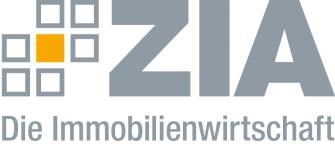 Pressemitteilung Wer Impfpflicht will, muss Impfpflicht einführenBerlin, 01.12.2021 – Im Vorfeld der Ministerpräsidentenkonferenz erklärt Dr. Andreas Mattner, Präsident des Zentralen Immobilien Ausschusses ZIA, Spitzenverband der Immobilienwirtschaft: „Eine Beschränkung auf 2G für den Handel schadet den Innenstädten und zerstört weiter Strukturen im Handel. Impfunwillige weichen auf E-Commerce aus, mit der Folge weiteren Ladensterbens in den Innenstädten. Dabei ist anerkannt, dass der Handel kein Infektionstreiber ist – zumal in der Branche die Maskenpflicht gilt.“Mattner forderte weiter: „Wer eine Impflicht will, muss eine Impfpflicht einführen. Es muss aber berücksichtigt werden, dass bereits zwischen der EU und Deutschland abgestimmt wurde, dass aufgrund von Schließungen und Einschränkungen Entschädigungszahlungen gezahlt werden können. Erneute Schließungen und Einschränkungen würden zu neuerlichen Rufen nach Schadenersatz führen.“ 2G führe erneut zu erheblichen Umsatzeinbrüchen, die ersetzt werden müssten. Mit Blick auf das jüngste Urteil des Bundesverfassungsgerichts empfiehlt der ZIA als milderes Mittel 3G für den Handel, die epidemiologische Wirkung sei dieselbe, der Umsatz- und Arbeitsplatzverlust nicht.Der ZIADer Zentrale Immobilien Ausschuss e.V. (ZIA) ist der Spitzenverband der Immobilienwirtschaft. Er spricht durch seine Mitglieder, darunter 28 Verbände, für rund 37.000 Unternehmen der Branche entlang der gesamten Wertschöpfungskette. Der ZIA gibt der Immobilienwirtschaft in ihrer ganzen Vielfalt eine umfassende und einheitliche Interessenvertretung, die ihrer Bedeutung für die Volkswirtschaft entspricht. Als Unternehmer- und Verbändeverband verleiht er der gesamten Immobilienwirtschaft eine Stimme auf nationaler und europäischer Ebene – und im Bundesverband der deutschen Industrie (BDI). Präsident des Verbandes ist Dr. Andreas Mattner.Kontakt André HentzZIA Zentraler Immobilien Ausschuss e.V. Leipziger Platz 9 10117 Berlin Tel.: 030/20 21 585 23E-Mail: andre.hentz@zia-deutschland.de   Internet: www.zia- deutschland.de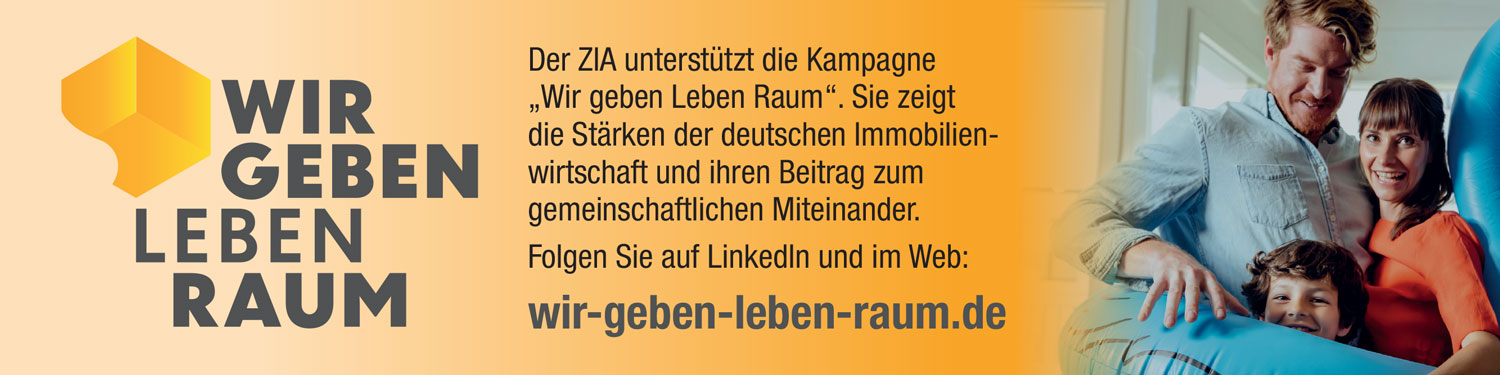 